Publicado en Valencia el 12/06/2024 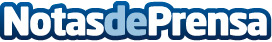 JumpYard invierte 3 millones de euros en Valencia con la apertura de un nuevo parqueEl séptimo parque de JumpYard en la península ibérica ofrecerá experiencias únicas en un espacio de 3.000 m², consolidando su liderazgo en el entretenimiento en España y EuropaDatos de contacto:Christian SanzJumpYard646930173Nota de prensa publicada en: https://www.notasdeprensa.es/jumpyard-invierte-3-millones-de-euros-en Categorias: Nacional Finanzas Valencia Entretenimiento Restauración Otros deportes Ocio para niños http://www.notasdeprensa.es